	Law 30 - CR1:                                          			Name: ___________________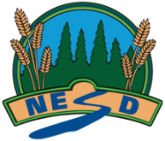 Feedback:Fully meeting expectations, with enriched understanding (EU)Fully meeting grade level expectations (FM)Mostly meeting grade level expectations (MM)Not yet meeting grade level expectations (NY)You can investigate the elements and processes of Canadian criminal law.You can thoroughly investigate the elements and processes of Canadian criminal law.
You might be: Thoughtfully describing the interconnectedness of the Canadian justice system using specific to case studiesInsightfully designing and thoughtfully applying the most appropriate defence strategy for a specific caseThoroughly tracing a case through the criminal justice system from different perspectives (victim, defendant, police, corrections officer, inmate) and reflecting on whether or not justice was servedPredicting outcomes and processes based on real-life cases and explaining predictions fully, supporting with evidence and examplesYou can investigate the elements and processes of Canadian criminal law. 

You show this by:Explaining the significance of the criminal code in defining a crime and the different types of offencesDescribing the procedures and identifying the factors specific to each court jurisdiction used ensure a fair judicial processAnalyzing the roles and responsibilities of the different institutions within the justice system (including policing, judiciary, legal and corrections) Explaining the ways mens rea and actus reus apply to choosing a defenceDifferentiating between federal penitentiaries and provincial correctional facilities while considering supportive justice processesYou support your investigation with relevant details and examples. You are exploring and practicing investigating the elements and processes of Canadian criminal law.You may be: Identifying the significance of the criminal codeExploring different types of offencesDiscussing the procedures specific to each court jurisdictionReviewing the factors that ensure a fair judicial processIdentifying key institutions in the Canadian justice systemConnecting the roles and responsibilities of each institutionRecognizing the ways mens rea and actus reus apply to casesExploring and discussing different defences Considering the processes  supporting the justice system (presentence reports, victim impact statements and restorative practices)Comparing federal penitentiaries and provincial correctional facilitiesYou are having trouble investigating the elements and processes of Canadian criminal law.Consider: How are criminal law and civil law different?What is the purpose of Criminal Code of Canada? Why are there different types of offences?Why are there different court jurisdictions?How do we ensure the judicial process is fair?How do court procedures ensure justice is served?Why are there different institutions to support the justice system?Why are mens rea and actus reus important?Why are their different types of defenses?What processes support the justice system?Why are there federal penitentiaries and provincial correctional facilities?